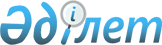 О внесении дополнения в постановление акимата Кызылординской области от 15 декабря 2014 года № 782 "Об утверждении перечня рыбохозяйственных водоемов и (или) участков местного значения"
					
			Утративший силу
			
			
		
					Постановление Кызылординского областного акимата от 17 марта 2015 года № 875. Зарегистрировано Департаментом юстиции Кызылординской области 31 марта 2015 года № 4929. Утратило силу постановлением акимата Кызылординской области от 5 февраля 2019 года № 1318
      Сноска. Утратило силу постановлением акимата Кызылординской области от 05.02.2019 № 1318 (вводится в действие по истечении десяти календарных дней после дня первого официального опубликования).

      В соответствии с Законом Республики Казахстан от 23 января 2001 года "О местном государственном управлении и самоуправлении в Республике Казахстан" и Законом Республики Казахстан от 9 июля 2004 года "Об охране, воспроизводстве и использовании животного мира" акимат Кызылординской области ПОСТАНОВЛЯЕТ:

       Внести в постановление акимата Кызылординской области от 15 декабря 2014 года № 782 "Об утверждении перечня рыбохозяйственных водоемов и (или) участков местного значения" (зарегистрировано в Реестре государственной регистрации нормативных правовых актов № 4842, опубликовано 22 января 2015 года в газетах "Кызылординские вести" и "Сыр бойы") следующее дополнение:

      в перечне рыбохозяйственных водоемов и (или) участков местного значения, утвержденном указанным постановлением:

      раздел "1. Аральский район" дополнить 15 (пятнадцатой) строкой следующего содержания:

      "15) Акбилек 110".

       Контроль за исполнением настоящего постановления возложить на заместителя акима Кызылординской области Кожаниязова С.С.

       Настоящее постановление вводится в действие по истечении десяти календарных дней после дня первого официального опубликования.
					© 2012. РГП на ПХВ «Институт законодательства и правовой информации Республики Казахстан» Министерства юстиции Республики Казахстан
				
      Аким Кызылординской области

К. Кушербаев
